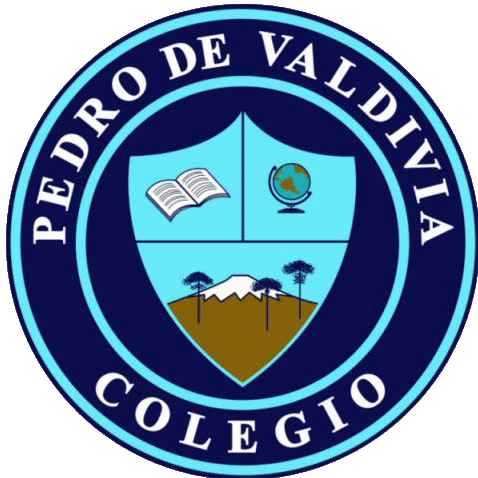 GUÍA Nº 3 MEDIOS CONTEMPORÁNEOSARTES VISUALESACTIVIDADLuego de haber enviado tu propuesta para realizar tu video TIK TOK sobre temática “¿qué es ser joven hoy?”, vas a realizar el video con la aplicación de celular. Si no sabes ocuparla, te recomiendo ver lo dos videos que dejo en la descripción de la actividad, son bastante fáciles de entender y muy descriptivos.Recuerda que tu video debe tener una duración de 1 minuto y tiene que estar acorde a lo que escribiste en tu propuesta. Envía tu video ya editado a profecarocanon@gmail.com o a pdvactividades@gmail.com Si tienes alguna duda o problema con la aplicación o la actividad, escribeme a profecarocanon@gmail.com o visita https://profecarocanon.wixsite.com/colegiopdv/2o-medio¡ÁNIMO, ÉXITO Y QUÉDATE EN CASA!NOMBRE:CURSO:2° MEDIOFECHA DE ENTREGAFECHA DE ENTREGA10 DE MARZO DE 202010 DE MARZO DE 2020OBJETIVO DE APRENDIZAJE (UNIDAD)OA Nº3: Crear proyecto visual a través de medios artísticos contemporáneos.OBJETIVO DE APRENDIZAJE (UNIDAD)OA Nº3: Crear proyecto visual a través de medios artísticos contemporáneos.OBJETIVO DE APRENDIZAJE (UNIDAD)OA Nº3: Crear proyecto visual a través de medios artísticos contemporáneos.HABILIDADES DEL O.AHABILIDADES DEL O.AHABILIDADES DE LA GUIAOBJETIVO DE APRENDIZAJE (UNIDAD)OA Nº3: Crear proyecto visual a través de medios artísticos contemporáneos.OBJETIVO DE APRENDIZAJE (UNIDAD)OA Nº3: Crear proyecto visual a través de medios artísticos contemporáneos.OBJETIVO DE APRENDIZAJE (UNIDAD)OA Nº3: Crear proyecto visual a través de medios artísticos contemporáneos.Conocer nuevos medios digitalesConocer nuevos medios digitalesXOBJETIVO DE APRENDIZAJE (UNIDAD)OA Nº3: Crear proyecto visual a través de medios artísticos contemporáneos.OBJETIVO DE APRENDIZAJE (UNIDAD)OA Nº3: Crear proyecto visual a través de medios artísticos contemporáneos.OBJETIVO DE APRENDIZAJE (UNIDAD)OA Nº3: Crear proyecto visual a través de medios artísticos contemporáneos.Experimentar con medios contemporáneosExperimentar con medios contemporáneosXOBJETIVO DE APRENDIZAJE (UNIDAD)OA Nº3: Crear proyecto visual a través de medios artísticos contemporáneos.OBJETIVO DE APRENDIZAJE (UNIDAD)OA Nº3: Crear proyecto visual a través de medios artísticos contemporáneos.OBJETIVO DE APRENDIZAJE (UNIDAD)OA Nº3: Crear proyecto visual a través de medios artísticos contemporáneos.Aplicar lo aprendido en su trabajo finalAplicar lo aprendido en su trabajo finalxOBJETIVO DE APRENDIZAJE (UNIDAD)OA Nº3: Crear proyecto visual a través de medios artísticos contemporáneos.OBJETIVO DE APRENDIZAJE (UNIDAD)OA Nº3: Crear proyecto visual a través de medios artísticos contemporáneos.OBJETIVO DE APRENDIZAJE (UNIDAD)OA Nº3: Crear proyecto visual a través de medios artísticos contemporáneos.Proponer línea temática propiaProponer línea temática propiaxOBJETIVO DE APRENDIZAJE (UNIDAD)OA Nº3: Crear proyecto visual a través de medios artísticos contemporáneos.OBJETIVO DE APRENDIZAJE (UNIDAD)OA Nº3: Crear proyecto visual a través de medios artísticos contemporáneos.OBJETIVO DE APRENDIZAJE (UNIDAD)OA Nº3: Crear proyecto visual a través de medios artísticos contemporáneos.Crear proyecto con nuevo medioCrear proyecto con nuevo medioxOBJETIVO DE APRENDIZAJE (UNIDAD)OA Nº3: Crear proyecto visual a través de medios artísticos contemporáneos.OBJETIVO DE APRENDIZAJE (UNIDAD)OA Nº3: Crear proyecto visual a través de medios artísticos contemporáneos.OBJETIVO DE APRENDIZAJE (UNIDAD)OA Nº3: Crear proyecto visual a través de medios artísticos contemporáneos.InstruccionesPara realizar esta unidad, debes tener instalado en tu celular la aplicación TIK TOKAdemás, ver dos tutoriales: https://youtu.be/zu8snULifgg https://youtu.be/QGPMznoBk5A PAUTA EVALUACIÓN PROCESO UNIDAD 1“PROBLEMAS JUVENILES Y NUEVOS MEDIOS”PAUTA EVALUACIÓN PROCESO UNIDAD 1“PROBLEMAS JUVENILES Y NUEVOS MEDIOS”PAUTA EVALUACIÓN PROCESO UNIDAD 1“PROBLEMAS JUVENILES Y NUEVOS MEDIOS”PAUTA EVALUACIÓN PROCESO UNIDAD 1“PROBLEMAS JUVENILES Y NUEVOS MEDIOS”PAUTA EVALUACIÓN PROCESO UNIDAD 1“PROBLEMAS JUVENILES Y NUEVOS MEDIOS”PAUTA EVALUACIÓN PROCESO UNIDAD 1“PROBLEMAS JUVENILES Y NUEVOS MEDIOS”NOMBRECURSO2do MedioFECHA___ de abril___ de abril___ de abrilOBJETIVOS DE APRENDIZAJEOA Nº1 Interpretan propósitos expresivos de manifestaciones visuales a partir de su investigación y observación.OA Nº 3 Crear proyecto visual a través de medios artísticos contemporáneos.OBJETIVOS DE APRENDIZAJEOA Nº1 Interpretan propósitos expresivos de manifestaciones visuales a partir de su investigación y observación.OA Nº 3 Crear proyecto visual a través de medios artísticos contemporáneos.HABILIDADES- Conocer nuevos medios - Experimentar medios contemporáneos- Aplicar lo aprendido en su trabajo- Proponer línea temática- Identificar temáticas juveniles de su entornoHABILIDADES- Conocer nuevos medios - Experimentar medios contemporáneos- Aplicar lo aprendido en su trabajo- Proponer línea temática- Identificar temáticas juveniles de su entornoCONTENIDOS- Proposito expresivo- Escultura- Tik Tok-  Problemas juvenilesCONTENIDOS- Proposito expresivo- Escultura- Tik Tok-  Problemas juvenilesINDICADORES DE DESEMPEÑO5: Excelente                           2: Relugarmente logrado4: Muy bien logrado             1: Deficiente3: Bien logrado                      0: No logradoINDICADORES DE DESEMPEÑO5: Excelente                           2: Relugarmente logrado4: Muy bien logrado             1: Deficiente3: Bien logrado                      0: No logradoINDICADORES DE DESEMPEÑO5: Excelente                           2: Relugarmente logrado4: Muy bien logrado             1: Deficiente3: Bien logrado                      0: No logradoINDICADORES DE DESEMPEÑO5: Excelente                           2: Relugarmente logrado4: Muy bien logrado             1: Deficiente3: Bien logrado                      0: No logradoINDICADORES DE DESEMPEÑO5: Excelente                           2: Relugarmente logrado4: Muy bien logrado             1: Deficiente3: Bien logrado                      0: No logradoINDICADORES DE DESEMPEÑO5: Excelente                           2: Relugarmente logrado4: Muy bien logrado             1: Deficiente3: Bien logrado                      0: No logradoCRITERIOCRITERIOCRITERIOCRITERIOCRITERIOINDICADOREnvía actividades en la fecha indicada (en caso contrario, justificar)Envía actividades en la fecha indicada (en caso contrario, justificar)Envía actividades en la fecha indicada (en caso contrario, justificar)Envía actividades en la fecha indicada (en caso contrario, justificar)Envía actividades en la fecha indicada (en caso contrario, justificar)Realiza actividad siguiendo las instrucciones y los pasos solicitadosRealiza actividad siguiendo las instrucciones y los pasos solicitadosRealiza actividad siguiendo las instrucciones y los pasos solicitadosRealiza actividad siguiendo las instrucciones y los pasos solicitadosRealiza actividad siguiendo las instrucciones y los pasos solicitadosSu trabajo está limpio / sin manchas / no arrugado / ordenadoSu trabajo está limpio / sin manchas / no arrugado / ordenadoSu trabajo está limpio / sin manchas / no arrugado / ordenadoSu trabajo está limpio / sin manchas / no arrugado / ordenadoSu trabajo está limpio / sin manchas / no arrugado / ordenadoOcupa su propio estilo gráficoOcupa su propio estilo gráficoOcupa su propio estilo gráficoOcupa su propio estilo gráficoOcupa su propio estilo gráficoEs capaz de solucionar las dificultades que se le presentanEs capaz de solucionar las dificultades que se le presentanEs capaz de solucionar las dificultades que se le presentanEs capaz de solucionar las dificultades que se le presentanEs capaz de solucionar las dificultades que se le presentanEs creativo en su forma de expresarse visualmenteEs creativo en su forma de expresarse visualmenteEs creativo en su forma de expresarse visualmenteEs creativo en su forma de expresarse visualmenteEs creativo en su forma de expresarse visualmenteRealiza el boceto de su trabajo (sólo si aplica)Realiza el boceto de su trabajo (sólo si aplica)Realiza el boceto de su trabajo (sólo si aplica)Realiza el boceto de su trabajo (sólo si aplica)Realiza el boceto de su trabajo (sólo si aplica)Crea su proyectos visual basado en sus ideas personales Crea su proyectos visual basado en sus ideas personales Crea su proyectos visual basado en sus ideas personales Crea su proyectos visual basado en sus ideas personales Crea su proyectos visual basado en sus ideas personales Aplica y hace uso de la herramienta tik tok en su proyectoAplica y hace uso de la herramienta tik tok en su proyectoAplica y hace uso de la herramienta tik tok en su proyectoAplica y hace uso de la herramienta tik tok en su proyectoAplica y hace uso de la herramienta tik tok en su proyectoAplica su propósito expresivo en su obra audiovisualAplica su propósito expresivo en su obra audiovisualAplica su propósito expresivo en su obra audiovisualAplica su propósito expresivo en su obra audiovisualAplica su propósito expresivo en su obra audiovisual